Curriculum vitae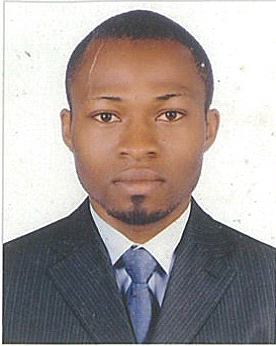      ccName			:  PAUL E-mail			:  paul-396902@gulfjobseeker.com NATIONALITY		: Nigeria  MARITAL STATUS		:  MarriedLANGUAGES		:  English Visa status	                 :  Own VisaADDRESS			:  Dubai - U.A.EPOSITION:  SALESMAN  CAREER OBJECTIVE Seeking a position that I will benefit from my Sales experience, positive interaction skills and industry contacts where my experience can improve the sales results.By providing benefit of extensive comprehension of sales procedures and customer services. Highly skilled in working in a fast-paced environment with special focus on exceeding sales goals.PERSONAL SUMMARY A Salesman  who is committed to inspiring others by complying with the highest work place standards in terms of attendance, health and safety, and interactive conduct towards the public. I posses sales skills, analytical skills and customers relationship skills.WORK EXPERIENCE POSITION:       Salesman DURATION:     12/6/2017 - 13/7/2019COMPANY :     AMAZONPOSITION :      SORTINGDURATION : 15/8/19 - 17/12/19COMPANY:      Mega Boutique Company in Nigeria POSITION:       SALESMAN DURATION:     5 YEARS   2009 – 2013 EDUCATION AND TRANNING QUALIFICATION A level secondary school certificate NnamdiAzikwe university Awka Nigeria Diploma in Business Administration DUTIES AND RESPONSIBILITIES Greet the customer.Assist the customer what they need.Ensuring the products display complied with the company standards.Assist customers in making decisions regarding suitable purchases based on their specific likesLead customers through the payment process by assisting cashiers with discount information and markdowns Work with customers with the most cheerful and pleasant disposition  Give answers to customers’ questions or concerns related to the product they are charged to sell and demonstrate good knowledge of the product Welcomes customers by greeting them; offering them assistance.Directs customers by escorting them to racks and counters; suggesting items.Advises customers by providing information on products.Greet customers at the store and provide them with information on their required products Lead customers to desired shelves or aisles and assist them in locating productsExplain product features and benefits by performing demonstrations and answer any questions that customers may haveProvide information regarding prices and after sales services and ways in which the latter can be obtainedSuggest additional products in a bid to meet the company’s and self-sales targetsCommunicate and assist customers in any way possible and as the customers may require Deal with customer’s complaints professionally and with restraint Close as many deals and transactions as possible Process or help process payments made by the customer – whether by in cash or credit card Bag products for the customers (if there’s no other assigned to that)Report sales accurately PROFESSIONALNeat and professional appearance. Outstanding customer service skills and focus. Able to memorize different faces. Able to handle sensitive and confidential situations.  PERSONAL SKILLS An approachable and professional manner. Ability to function effectively in stressful situations;Ability to interact effectively at various social levels and across diverse cultures;Able to add, subtract, devise and multiply in various measures of measureLANGUAGE EnglishHOBBIES:Reading,TravelingParticipating in community DevelopmentMusic.Declaration:I hereby declare that the information is true to the best of my knowledge and belief and nothing has been concealed or distorted.PAUL 